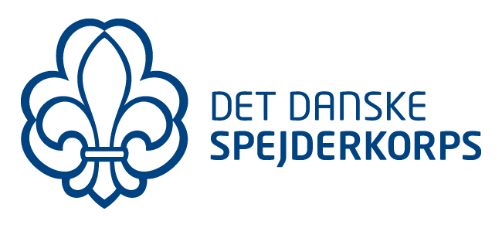 	11. januar 2023INVITATION TIL FORÆLDREMØDE MANDAG DEN 6. FEBRUAR 2023 KL. 18.30Kære forældre, ledere og medlemmer over 15 årVi vil gerne invitere jer til forældremøde, som er det årlige grupperådsmøde (generalforsamling). Mødet foregår i hytten, mens spejderne er udenfor.Dagsorden for forældremødet, gruppens beretning og regnskab findes på vores hjemmeside www.1glostrupgruppe.dkHar du et forslag, du ønsker behandlet på mødet, skal det sendes til formand Pia Gottorp, formand@1glostrupgruppe.dk, senest 14 dage før mødet.Der skal vælges to forældre til bestyrelsen og gerne en eller to suppleanter, så vi håber nogle forældre vil være med i det arbejde.På mødet vil lederne fortælle om arbejdet i de enkelte grene og svare på spørgsmål. Vi glæder os til at se jer.Med spejderhilsenBestyrelsen